*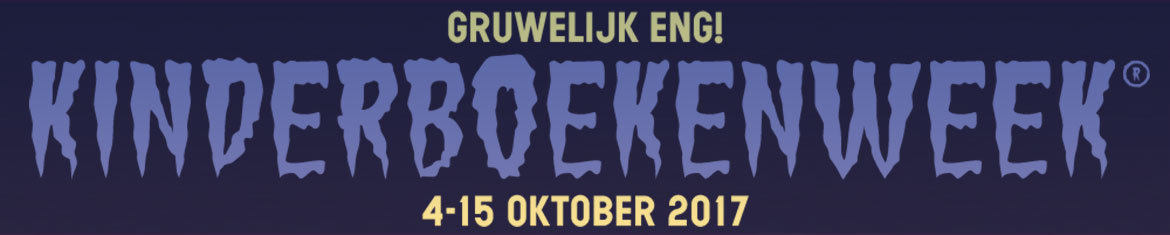 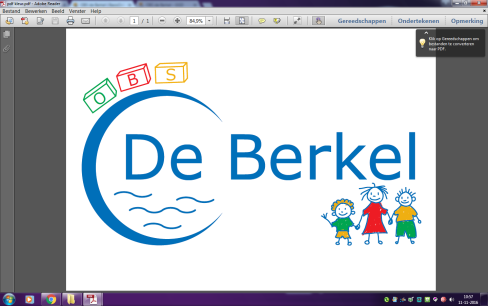 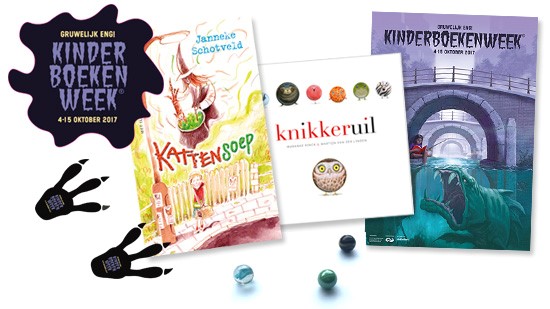 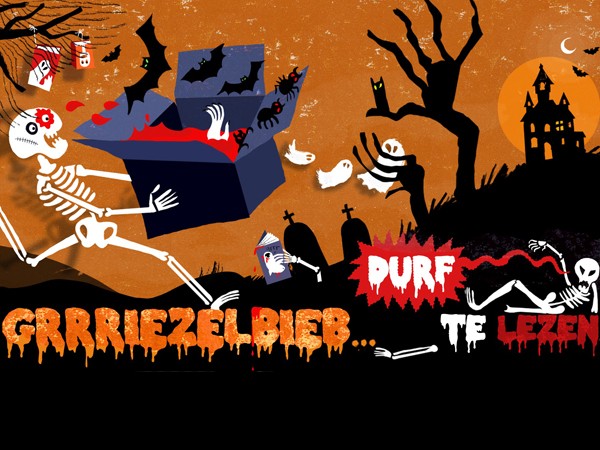 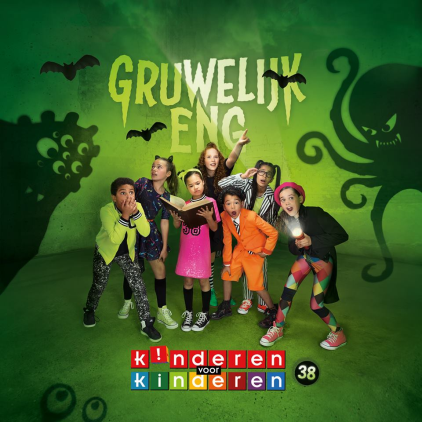 